รายงานการประชุมคณะกรรมการร่วมภาครัฐและเอกชนเพื่อแก้ไขปัญหาเศรษฐกิจ (กรอ.จังหวัดอ่างทอง)ครั้งที่ 7/2560วันอังคารที่ 25 กรกฎาคม  2560 เวลา 13.30 น.ณ ห้องประชุมวิเศษชัยชาญ ชั้น 2 ศาลากลางจังหวัดอ่างทอง-----------------------ผู้เข้าประชุม1. นายวีร์รวุทธ์  		ปุตระเศรณี	ผู้ว่าราชการจังหวัดอ่างทอง 	(ประธาน)2. นายประมวล  	มุ่งมาตร 	รองผู้ว่าราชการจังหวัดอ่างทอง3. นายปัญญา		งานเลิศ		ผู้ทรงคุณวุฒิด้านเศรษฐกิจ4. นายรัฐฐะ		สิริธรังศรี	ปลัดจังหวัดอ่างทอง5. นางสาวชไมพร	อำไพจิตร	หัวหน้าสำนักงานจังหวัดอ่างทอง6. นางสาววิลาวรรณ	พยาน้อย	คลังจังหวัดอ่างทอง 7. นายสมพงศ์		แป้นทอง	เกษตรและสหกรณ์จังหวัดอ่างทอง8. นางสุรัสวดี		สว่างแจ้ง	แทน อุสาหกรรมจังหวัดอ่างทอง 9. นางพรรชนี		ลิ้มสุคนธ์	พาณิชย์จังหวัดอ่างทอง10. นางสาวโสภา  	โสรัจจตานนท์	แทน ประชาสัมพันธ์จังหวัดอ่างทอง11. นางสาวรสิตา	คงปรีดี		แทน ท่องเที่ยวและกีฬาจังหวัดอ่างทอง12. นายบุริศร์		กาบเครือ	แทน ท้องถิ่นจังหวัดอ่างทอง 13. นางสาวนฤฐพร  	คงมีทรัพย์	แทน ประธานหอการค้าจังหวัดอ่างทอง14. นางสาวพัชรี		อรุณสุวรรณ	แทน เลขาธิการหอการค้าจังหวัดอ่างทอง15. นางสาวขนิษฐา	สุขแสงจันทร์	แทน ประธานสภาอุตสาหกรรมจังหวัดอ่างทอง16. พล.ต.สุทัศน์ 	อยู่นาน		ประธานสภาอุตสาหกรรมท่องเที่ยวจังหวัดอ่างทอง17. นายสมพงษ์		คงแช่มดี		เลขาสภาอุตสาหกรรมท่องเที่ยวจังหวัดอ่างทอง		18. นางสาววีรวรรณ	จันทนเสวี	ผู้อำนวยการกลุ่มงานยุทธศาสตร์และข้อมูลเพื่อการพัฒนาจังหวัดสำนักงานจังหวัดอ่างทองผู้ไม่มาประชุม1. นายปัญญา  		คำพรเหลือ  	ผู้ทรงคุณวุฒิด้านสังคม 		ติดภารกิจ2. ผู้อำนวยการวิทยาลัยเทคนิคอ่างทอง					ติดราชการ3. เลขาธิการสภาอุตสาหกรรมจังหวัดอ่างทอง				ติดภารกิจ4. ประธานชมรมธนาคารจังหวัดอ่างทอง					ติดภารกิจ5. เลขานุการชมรมธนาคารจังหวัดอ่างทอง					ติดภารกิจผู้เข้าร่วมประชุม1. นายทวีป		ทองเนื้อแปด	แทน นายแพทย์สาธารณสุขจังหวัดอ่างทอง2. นางจันทนา		โอสถกระพันธ์	แทน เกษตรและสหกรณ์จังหวัดอ่างทอง3. นายไมตรี		สาธิตะกร	แทน ปศุสัตว์จังหวัดอ่างทอง 4. นายกฤตภาส		สุขะชีวานนท์	แทน ประมงจังหวัดอ่างทอง5. นายรุ่งฤทธิ์		เศรษฐลักษณ์	ขนส่งจังหวัดอ่างทอง 6. นายเกษมศิษฐ์	วัฒนหิรัญเจริญ	พลังงานจังหวัดอ่างทอง /7. นางประทีป... 7. นางประทีป 		ตัณฑะตะนัย	แทน พัฒนาการจังหวัดอ่างทอง8. นางสาวธีรานาฎ	ปิยวินท์		แรงงานจังหวัดอ่างทอง9. นายทรงพล		พูลสวัสดิ์	แทน ประธานสภาเกษตรกรจังหวัดอ่างทอง10. นายเทอดไทย	วิวิธวร		แขวงทางหลวงอ่างทอง11. นางสาวนลิน	ดาวรัตนหงษ์	แทน โยธาธิการและผังเมืองจังหวัดอ่างทอง12. นายสุเมธ		เรืองประยูร	แทน นายอำเภอเมืองอ่างทอง13. นายสุนันท์		แก้ววิมล		แทน นายอำเภอวิเศษชัยชาญ14. นายไพบูลย์		ศุภบุญ		นายอำเภอป่าโมก15. นายธนากร		เสาเกลียว	แทน นายอำเภอไชโย	 16. นายกสิดิษฐ์		สันทัด		แทน นายอำเภอแสวงหา17. นายสมชาย		พันธุ์ศุภผล	แทน นายอำเภอสามโก้18. นายสาโรจน์		ฉ่ำจิตร		แทน นายกสมาคมส่งเสริมการท่องเที่ยวจังหวัดอ่างทอง 19. นางสาวสุธีรา	บุญประดิษฐ์	พนักงานวิเคราะห์นโยบายและแผน สำนักงานจังหวัดอ่างทอง20. นางสาวกฤติยา	ศศะภูริ		เจ้าหน้าที่วิเคราะห์และติดตามประเมินผล 				สำนักงานจังหวัดอ่างทอง21. นางสาวรุ่งนภา	อ้นไชยะ		เจ้าหน้าที่วิเคราะห์และติดตามประเมินผล					สำนักงานจังหวัดอ่างทอง22. นางสาวกรรณิการ์  	แย้มกระจ่าง	เจ้าหน้าบันทึกข้อมูล สำนักงานจังหวัดอ่างทองเปิดประชุมเวลา 	13.30 น.  ระเบียบวาระที่ ๑	เรื่องที่ประธานแจ้งให้ที่ประชุมทราบประธาน		ตามที่จังหวัดได้แจ้งปฏิทินการประชุมคณะกรรมการร่วมภาครัฐและเอกชนเพื่อแก้ไขปัญหาทางเศรษฐกิจจังหวัดอ่างทอง (กรอ.จังหวัดอ่างทอง) สำหรับเดือนกรกฎาคม  2560 ได้กำหนดจัดประชุมในวันอังคารที่ 25 กรกฎาคม  2560  มติที่ประชุม 			รับทราบระเบียบวาระที่ ๒		เรื่องรับรองรายงานการประชุมคณะกรรมการร่วมภาครัฐและเอกชนเพื่อแก้ไขปัญหา
	ทางเศรษฐกิจจังหวัดอ่างทอง (กรอ.จังหวัดอ่างทอง) ครั้งที่ 6/๒๕60 เมื่อวันพฤหัสบดีที่ 22 มิถุนายน  2560 ประธาน			ตามที่จังหวัดได้จัดประชุมคณะกรรมการร่วมภาครัฐและเอกชนเพื่อแก้ไขปัญหาเศรษฐกิจ (กรอ.อท.) ครั้งที่ 6/2560 เมื่อวันพฤหัสบดีที่ 22 มิถุนายน  ๒๕60 ฝ่ายเลขานุการ                ได้จัดทำรายงานการประชุมเสร็จแล้ว มีจำนวนทั้งสิ้น 15 หน้า และได้นำเข้าระบบรับรองรายงานการประชุมผ่านทางเว็บไซต์จังหวัดอ่างทองwww.angthong.go.th หัวข้อ                     “ระบบรับรองรายงานการประชุม”เพื่อให้คณะกรรมการ/ผู้ร่วมประชุมตรวจสอบ			และเพื่ออำนวยความสะดวกให้แก่ส่วนราชการได้ใช้ประโยชน์ในการดำเนินงานตามนโยบายและข้อสั่งการจากการประชุมจากระบบรับรองรายงานการประชุมปรากฏว่าไม่มีผู้ขอแก้ไขรายงานการประชุมโดยมีผู้เข้ารับรองการประชุม จำนวน 14 ราย               จากคณะกรรมการฯ จำนวน 22 รายจึงนำเรียนที่ประชุมเพื่อโปรดพิจารณารับรองรายงานการประชุมมติที่ประชุม 			รับรองรายงานการประชุม/ระเบียบวาระที่ 3...ระเบียบวาระที่ 3	เรื่องเพื่อทราบ			3.๑ รายงานภาวะเศรษฐกิจการเงินการคลังของจังหวัดอ่างทองคลังจังหวัดอ่างทอง	ภาวะเศรษฐกิจจังหวัดอ่างทอง เดือนมิถุนายน  2560			ภาวการณ์คลัง			- รายได้ 	  75.0 ล้านบาท				- รายจ่าย 	152.7 ล้านบาท				- ขาดดุล            77.7 ล้านบาท			อุปทาน				- เกษตรกรรม 	 54.3%				- อุตสาหกรรม 	   1.1%				- บริการ 	  -0.9%			อุปสงค์				- บริโภคภาคประชาชน 	-30.4%				- ลงทุนภาคเอกชน 	   1.5%				- การใช้จ่ายภาครัฐ        -60.9%		เสถียรภาพทางเศรษฐกิจ				- เงินฝาก 		 0.5%				- สินเชื่อ 		 2.6%				- อัตราเงินเฟ้อ 		-8.1%				- การจ้างงาน 		-0.7%มติที่ประชุม			รับทราบ			3.๒ รายงานผลการดำเนินงานการส่งเสริมผลิตภัณฑ์ชุมชน OTOP ของจังหวัดอ่างทองพัฒนาการจังหวัดอ่างทอง	การพัฒนาผลิตภัณฑ์ OTOP 	การดำเนินงานโครงการยกระดับผลิตภัณฑ์ตามมาตรฐานการส่งออก กิจกรรมที่ 2 พัฒนาคุณภาพผลิตภัณฑ์และออกแบบบรรจุภัณฑ์ให้ได้มาตรฐาน ดังนี้	๑) การออกแบบและทำบรรจุภัณฑ์สินค้า OTOP ที่มีศักยภาพสามารถแข่งขันในตลาด AEC ได้ จำนวน 20 ผลิตภัณฑ์ (อยู่ระหว่างดำเนินการเสร็จสิ้นในเดือนสิงหาคม 2560)	๒) การพัฒนาคุณภาพผลิตภัณฑ์และบรรจุภัณฑ์สินค้า OTOP ที่มีศักยภาพสามารถแข่งขันในตลาดสากล (พรีเมี่ยม) จำนวน 5 ผลิตภัณฑ์ (อยู่ระหว่างดำเนินการเสร็จสิ้นในเดือนสิงหาคม 2560)	๓) การดำเนินงานโครงการท่องเที่ยวอารยธรรมวิถีไทยลุ่มน้ำเจ้าพระยาป่าสัก กิจกรรมที่ 11 พัฒนาผลิตภัณฑ์ชุมชนเพื่อการท่องเที่ยวและเพิ่มช่องทางการตลาด          	- กิจกรรมพัฒนาผลิตภัณฑ์และบรรจุภัณฑ์ จำนวน 30 ผลิตภัณฑ์ (อยู่ระหว่างดำเนินการเสร็จสิ้นในเดือนสิงหาคม 2560)		๔) การดำเนินงานโครงการพัฒนาคุณภาพผลิตภัณฑ์กลุ่มปรับตัวสู่การพัฒนา (กลุ่ม D) วันที่ 3 กรกฏาคม 2560 ณ ซีแอล การ์เด้นท์ อินท์ จังหวัดอ่างทอง                         มีกลุ่มเป้าหมายจำนวน 23 ผลิตภัณฑ์ มติที่ประชุม			รับทราบ		3.๓ ผลการจดทะเบียนธุรกิจและงานส่งเสริมด้านการตลาดพาณิชย์จังหวัดอ่างทอง		1. การจดทะเบียนธุรกิจ (ทิศทางการค้าการลงทุน) รายงานผลการจด		ทะเบียน	เดือนมีนาคม เทียบกับเดือนมิถุนายน  2560   				ธุรกิจที่จดทะเบียนจัดตั้งในเดือน มิถุนายน 2560 จำนวน  10 ราย เงินทุนจดทะเบียนรวม  14,000,000  บาท แบ่งดังนี้บริษัทจำกัด จำนวน  7  ราย โดยมีวัตถุประสงค์1. มีวัตถุประสงค์เพื่อประกอบกิจการรับออกแบบงานด้านโยธาและวิศวกรรม 
              		2. ประกอบกิจการผลิต นำเข้า-ส่งออก จำหน่ายเฟอร์นิเจอร์ไม้ 3. ประกอบกิจการสินเชื่อรายย่อย (สินเชื่อพิโก้ไฟแนนซ์) 4. ประกอบกิจการรถยนต์รับ-ส่ง ภายในประเทศ  5. ประกอบกิจการเป็นผู้ถือหุ้นในบริษัทจำกัดและบริษัทมหาชน  6. ประกอบกิจการขายปลีก-ขายส่ง อุปกรณ์ที่ใช้ในโรงงาน 7.ประกอบกิจการขาย-ซ่อม ออกแบบ เครื่องมือกล เครื่องทุ่นแรงห้างหุ้นส่วนจำกัด จำนวน  3  ราย โดยมีวัตถุประสงค์1. มีวัตถุประสงค์เพื่อให้บริการตรวจสภาพรถเอกชน      2. มีวัตถุประสงค์เพื่อรับเหมาก่อสร้าง      3. มีวัตถุประสงค์เพื่อให้คำปรึกษาด้านธุรกิจและการจัดการทุนจดทะเบียนสูงสุดทุนจดทะเบียนสูงสุด   5,000,000 บาท  คือ บริษัท เซฟตี้ มันนี่  จำกัด โดยมีวัตถุประสงค์ประกอบธุรกิจสินเชื่อรายย่อย(สินเชื่อพิโกไฟแนนซ์)				จดทะเบียนเลิก             			การจดทะเบียนเลิก จำนวน  1  ราย ได้แก่บริษัท  ณัฐบูรณ์พานิช  จำกัด ทุนจดทะเบียน 400,000 บาท ประเภทธุรกิจ รับเหมาก่อสร้าง สาเหตุที่เลิก ขาดทุนจากกาประกอบกิจการ      บทวิเคราะห์จำนวนธุรกิจจดทะเบียนจัดตั้ง(ใหม่) เดือนมิถุนายน 2560  มีจำนวน 10 ราย เพิ่มขึ้น 2 ราย คิดเป็นร้อยละ 25 % เมื่อเปรียบเทียบกับเดือนพฤษภาคม 2560                      การจดทะเบียนเลิก จำนวน 1 ราย ทุนจดทะเบียน 400,000 บาท  สาเหตุการเลิกกิจการ เนื่องจากขาดทุนจากการประกอบกิจการจำนวนนิติบุคคลคงอยู่ ณ วันที่ วันที่ 30 มิถุนายน 2560				บริษัทจำกัด		396  ราย   ทุนจดทะเบียน  8,300  ล้านบาท				ห้างหุ้นส่วนจำกัด   	511  ราย   ทุนจดทะเบียน      919  ล้านบาท				รวม			907  ราย   ทุนจดทะเบียน    9,219   ล้านบาท2. การสนับสนุนผู้ประกอบการด้านการตลาด1) การส่งเสริมและสนับสนุนด้านการตลาดให้กับกลุ่มผู้ประกอบการตามโครงการยกระดับกระบวนการผลิต แปรรูป และการตลาดสินค้าอาหารปลอดภัย กิจกรรม ช่องทางการตลาด (Market Place) จำนวนทั้งสิ้น 2 งาน ดังนี้ 1.1 งานเชื่อมโยงจุดจำหน่ายสินค้าในกลุ่มจังหวัด ในวันที่ 22 มิถุนายน 2560 ณ สำนักงานพาณิชย์จังหวัดลพบุรี และศูนย์ OTOP Trade จังหวัดลพบุรี มีผู้ประกอบการเข้าร่วม 31 ราย1.2 งานเชื่อมโยงจุดจำหน่ายสินค้านอกกลุ่มจังหวัด ในวันที่ 22 มิถุนายน 2560 ณ ศูนย์ OTOP พุแค สระบุรี และสวนริมเขา จ.สระบุรี มีผู้ประกอบการเข้าร่วม 19 ราย2) การส่งเสริมและสนับสนุนด้านการตลาดให้กับกลุ่มผู้ประกอบการตามโครงการยกระดับผลิตภัณฑ์ตามมาตรฐานการส่งออก กิจกรรมการเชื่อมโยงตลาดและเจรจาธุรกิจในประเทศเศรษฐกิจอาเซียน (AEC) นำผู้ประกอบการเข้าร่วมเจรจาธุรกิจการค้าในงานแสดงสินค้าอาหาร (THAIFEX-World of Food ASIA 2017) จำนวน  2 บูธ ยอดจำหน่ายในงาน 50,800 บาท และผลการเจรจาการค้า มีการสั่งซื้อต่อเนื่องทั้ง 2 รายมติที่ประชุม			รับทราบ			3.๔ การขออนุญาตโรงงานอุตสาหกรรมจังหวัดอ่างทอง	ในพื้นที่จังหวัดอ่างทองมีโรงงานที่ได้รับอนุญาตให้ประกอบกิจการ(สะสม)                   ณ วันที่ 21 เดือนกรกฎาคม พ.ศ. 2560 จำนวนทั้งสิ้น 439 โรงงาน เงินลงทุนรวม
74,965,928,939 บาท และมีจำนวนคนงาน 8,037 คน โดยจำแนกออกเป็นจำพวกโรงงานตามพระราชบัญญัติโรงงาน พ.ศ. 2535 ได้ดังนี้ความเคลื่อนไหวการลงทุนอุตสาหกรรมที่สำคัญของจังหวัดในเดือนนี้ ประกอบด้วย1. สาขาอุตสาหกรรมที่มีการลงทุนมากที่สุดของจังหวัดในเดือนนี้  ได้แก่ - อุตสาหกรรมการเกษตร ประกอบด้วยการผลิต สีข้าว เป็นหลัก เช่น สีข้าวชนิดแยกแกลบแยกรำ รองลงมาได้แก่ โม่แป้งข้าวเหนียวและข้าวจ้าว และ ร่อน คัด แยกเมล็ดพันธุ์ข้าวเปลือก ตามลำดับ ปัจจุบัน มีจำนวนโรงงานทั้งสิ้น 55 โรงงาน เงินลงทุน 57,373.868 ล้านบาท คนงาน 885 คน- อุตสาหกรรมอโลหะ ประกอบด้วยการผลิต อิฐ กระเบื้อง เป็นหลัก เช่น. กระเบื้องวัสดุทนไฟจากดินเหนียว รองลงมาได้แก่ เครื่องปั้นดินเผาและรวมถึงการเตรียมวัสดุเพื่อการดังกล่าว และกิจการเกี่ยวกับซีเมนต์ปูนขาวหรือปูนพลาสเตอร์ ตามลำดับ ปัจจุบันมีจำนวนโรงงานทั้งสิ้น 51 โรงงาน เงินลงทุน 338.388 ล้านบาท คนงาน 746 คน	- อุตสาหกรรมไม้และผลิตภัณฑ์จากไม้ ประกอบด้วยการผลิต ที่เกี่ยวกับไม้เป็นหลักเช่น โต๊ะ เก้าอี้ เครื่องเรือน รองลงมาได้แก่ ผลิตภาชนะบรรจุหรือเครื่องใช้จากไม้ไผ่ หวาย และกิจการเกี่ยวกับผลิตภัณฑ์จากไม้ ตามลำดับ ปัจจุบันมีจำนวนโรงงานทั้งสิ้น 51 โรงงาน เงินลงทุน 156.489 ล้านบาท  คนงาน 542 คน  2. ภาวการณ์ลงทุนด้านอุตสาหกรรมในจังหวัด   ผลจากการพิจารณาข้อมูลการลงทุนอุตสาหกรรมในเดือนนี้เปรียบเทียบกับช่วงระยะเวลาเดียวกันในปีก่อนพบว่า อัตราการขยายตัวของจำนวนโรงงานที่ได้รับอนุญาตใหม่ ลดลงการอนุญาตประกอบกิจการโรงงานระหว่างวันที่ 21 มิถุนายน – 21 กรกฎาคม  2560การอนุญาตขยายโรงงานระหว่างวันที่ 21 มิถุนายน – 21 กรกฎาคม  2560				การแจ้งเลิกกิจการ/การจำหน่ายทะเบียนโรงงานระหว่างวันที่ 21 มิถุนายน – 21 กรกฎาคม  2560กองทุนพัฒนาเอสเอ็มอีตามแนวประชารัฐประจำจังหวัดอ่างทอง 20,000 ล้านบาทตามที่รัฐบาลมีนโยบายการขับเคลื่อนประเทศตามโมเดล Thailand 4.0 ซึ่งต้องมีการปรับเปลี่ยนโครงสร้างทางเศรษฐกิจจากเดิมที่ขับเคลื่อนด้วยการพัฒนาประสิทธิภาพในการผลิตภาคอุตสาหกรรมไปสู่เศรษฐกิจที่ขับเคลื่อนด้วยเทคโนโลยีและนวัตกรรม (Innovation Drive Economy) รวมทั้งมุ่งเน้นการพัฒนาเศรษฐกิจในประเทศ (Local Economy) โดยให้ความสำคัญกับการพัฒนาในมิติเชิงพื้นที่ (Area Based) และเน้นกลุ่มจังหวัดซึ่งมีทั้งหมด 18 กลุ่มดังนั้นเพื่อสนับสนุนให้ความช่วยเหลือเงินทุน และเพิ่มช่องทางการเข้าถึงแหล่งเงินทุนให้กับ SMEs ที่มีศักยภาพในการต่อยอดธุรกิจได้อย่างมีประสิทธิภาพและยั่งยืน เชื่อมโยงกับการพัฒนาเศรษฐกิจภายในประเทศ (Local Economy) รัฐบาลจึงจัดสรรงบประมาณการพัฒนาเศรษฐกิจภายในประเทศ (Local Economy)                        ให้กระทรวงอุตสาหกรรมมาจัดตั้งกองทุนพัฒนาเอสเอ็มอีตามแนวประชารัฐกรอบวงเงิน 20,000 ล้านบาท ซึ่งการดำเนินการจะต้องใช้กลไกประชารัฐ ผ่านหน่วยร่วมดำเนินการทั้งภาครัฐและเอกชนของพื้นที่แต่ละจังหวัด ในรูปแบบของคณะอนุกรรมการฯ ระดับจังหวัด                         ซึ่งมีผู้ว่าราชการจังหวัดหรือรองผู้ว่าราชการจังหวัดเป็นประธาน เพื่อพิจารณาคัดเลือก SMEs เป้าหมายที่จะส่งเสริมพัฒนาและสอดคล้องกับยุทธศาสตร์จังหวัด กลั่นกรองและวิเคราะห์ด้านการเงินของ SMEs และอนุมัติสินเชื่อและร่วมลงทุนให้กับผู้ประกอบการ SMEs ที่มีศักยภาพที่ขอรับความช่วยเหลือทางด้านการเงินจากกองทุน ตามนโยบาย/ยุทธศาสตร์/แนวทางการส่งเสริมและพัฒนาเศรษฐกิจ ของจังหวัดหรือกลุ่มจังหวัดที่ผ่านการพิจารณาร่วมกันของคณะอนุกรรมการฯ ระดับจังหวัด		การอนุมัติให้สินเชื่อกองทุนพัฒนาเอสเอ็มอีตามแนวประชารัฐประจำจังหวัดอ่างทอง ของคณะอนุกรรมการวิเคราะห์เอสเอ็มอีทางการเงินประจำจังหวัดอ่างทอง              ตามมาตรการเร่งรัดการอนุมัติให้สินเชื่อกองทุนพัฒนาเอสเอ็มอีตามแนวประชารัฐประจำจังหวัดอ่างทอง ของกระทรวงอุตสาหกรรม ที่ยื่นคำขอสินเชื่อในการประกาศ จำนวน               คำขอสินเชื่อทั้งหมด 16 ราย  เป็นเงิน 85,000,000 บาท อนุมัติสินเชื่อตามมาตรการเร่งรัดไปแล้ว จำนวนทั้งหมด  2 ราย  เป็นเงิน 4,000,000 บาท ได้แก่- บริษัท แดดดี เพาเวอร์ กรุ๊ป จำกัด ประกอบกิจการ จำหน่ายอุปกรณ์เกี่ยวกับโซล่าเซลล์และอุปกรณ์ทางการเกษตร  เป็นเงิน 1,000,000 บาท		- บริษัท อ่างทองเคเบิลทีวี จำกัด ประกอบกิจการ ผลิตพลังงานไฟฟ้ากำลังการผลิต120.59 เมกะวัตต์ เป็นเงิน 3,000,000 บาท			รอเข้าประชุมคณะอนุกรรมฯ จำนวนทั้งหมด  14 ราย - ประชุมคณะอนุกรรมการวิเคราะห์เอสเอ็มอีทางการเงิน ในวันที่ 25 กรกฎาคม 2560 พิจารณากลั่นกรองการอนุมัติสินเชื่อ และนำเข้าที่ประชุมคณะอนุกรรมการบริหารกองทุนพัฒนาเอสเอ็มอีตามแนวประชารัฐประจำจังหวัดในวันที่ 29 มิถุนายน 2560 เพื่ออนุมัติสินเชื่อของผู้ประกอบการ SMEs ตามนโยบายของรัฐบาลในการส่งเสริมและพัฒนาการดำเนินกิจการของผู้ประกอบการตามประกาศของจังหวัด-  จำนวนผู้ขอความช่วยเหลือ 	จำนวน 16   ราย-  ปิด case แล้ว 		จำนวน   2   ราย- อยู่ระหว่างดำเนินการ		จำนวน  14  รายมติที่ประชุม			รับทราบ3.5 รายงานการดำเนินงานของ บริษัท ประชารัฐรักสามัคคีอ่างทอง จำกัด                      จังหวัดอ่างทองพัฒนาการจังหวัดอ่างทอง	คณะกรรมการประสานและขับเคลื่อนนโยบายสานพลังประชารัฐจังหวัดอ่างทอง (คสป.) ร่วมกับบริษัท ประชารัฐรักสามัคคีอ่างทอง (วิสาหกิจเพื่อสังคม) จำกัด ดำเนินการสนับสนุนหาช่องทางการจำหน่ายผลิตภัณฑ์ให้กับกลุ่มเป้าหมายในเดือน กรกฎาคม 2560 จำนวน  ๑ ครั้ง ยอดการจำหน่ายและยอดการสั่งซื่อทั้งสิ้น 832,300 บาท ดังนี้จัดกิจกรรมร่วมกับสำนักงานพัฒนาชุมชนจังหวัดอ่างทอง ดำเนินกิจกรรมส่งเสริมการตลาดให้กับกลุ่มเป้าหมาย ภายใต้โครงการ Angthong OTOP HANDICRAFT ระหว่างวันที่ 13 - 16 กรกฎาคม 2560 ณ ห้างสรรพสินค้าเซ็นทรัลแจ้งวัฒนะ          จ.นนทบุรี มีกลุ่มเป้าหมายที่เข้าร่วมจำนวน  7  กลุ่ม ได้แก่ ๑) กลุ่มวิสาหกิจชุมชนกลุ่มอาชีพจักสานไม้ไผ่ ม.8 ต.บางเจ้าฉ่า อ.โพธิ์ทอง     				ยอดการจำหน่าย 10,900 บาท๒) กลุ่มดอกไม้ประดิษฐ์เพชรมงคล ม.7 ต.แสวงหา อ.แสวงหา ยอดการจำหน่าย 15,000 บาท๓) กลุ่มจักสานและดอกไม้ประดิษฐ์บางจัก ม.6 ต.บางจัก อ.วิเศษชัยชาญ ยอดการจำหน่าย 30,300 บาท					๔) กลุ่มจักสานกระเป๋าจากเชือดมัดฟาง ม.5 ต.หัวตะพาน อ.วิเศษชัยชาญ              		 		ยอดการจำหน่าย 28,100 บาท๕) กลุ่มวิสาหกิจกลุ่มปั้นตุ๊กตาชาววัง ม.2 ต.บางเสด็จ อ.ป่าโมก ยอดการจำหน่าย 34,000 บาท๖) กลุ่มผู้ทำกลองตำบลเอกราช ม.6 ต.เอกราช อ.ป่าโมก ยอดการจำหน่าย 79,500บาท๗) กลุ่มจักสานผักตบชวาบ้านบางตาแผ่น ม.1 ต.คลองวัว อ.เมืองอ่างทอง    				ยอดการจำหน่าย 634,500บาท มติที่ประชุม		รับทราบ3.6 การน้อมนำหลักปรัชญาเศรษฐกิจพอเพียงไปสู่การปฏิบัติจนเป็นวิถีชีวิต (Way Of life)พัฒนาการจังหวัดอ่างทอง	1. ทีมครูฝึกระดับอำเภอดำเนินการฝึกอบรมในระดับตำบล ครบทั้ง 7 อำเภอ
			2. ทีมครูฝึกระดับตำบลสร้างความรู้ความเข้าใจให้ประชาชนรวมตัวตั้งปณิธาน			จะนำความรู้ที่ได้รับนำมาปฏิบัติจนเป็นวิถีชีวิต รวม 129 หมู่บ้าน และอยู่ระหว่าง			ดำเนินการ 303 หมู่บ้าน ซึ่งจะดำเนินการแล้วเสร็จตามแผน ในเดือนสิงหาคม 25603. ทีมศูนย์อำนวยการขจัดความยากจนและพัฒนาชนบทตามหลักปรัชญาของเศรษฐกิจพอเพียงจังหวัด (ศจพ.จ.)และ ศูนย์อำนวยการขจัดความยากจนและพัฒนาชนบทตามหลักปรัชญาของเศรษฐกิจพอเพียงอำเภอ (ศจพ.อ.) ออกตรวจเยี่ยมให้กำลังใจหมู่บ้านเป้าหมาย จำนวน 129 หมู่บ้าน ให้สามารถประกาศตนเป็นหมู่บ้านเศรษฐกิจพอเพียงมติที่ประชุม		รับทราบ3.7 รายงานผลการจัดกิจกรรมส่งเสริมการท่องเที่ยวจังหวัดอ่างทอง       ในรอบเดือนกรกรกฎาคม  2560(1) งานไหว้พระนอนวัดขุนอินทประมูล วันอาสาฬหบูชานายอำเภอโพธิ์ทอง		 กำหนดจัดขึ้นระหว่างวันที่ 7 - 11 กรกฎาคม 2560 ณ วัดขุนอินทประมูล
อำเภอโพธิ์ทอง จังหวัดอ่างทอง โดยวันที่ 8 กรกฎาคม  2560 ที่บริเวณพุทธมณฑลจังหวัดอ่างทอง วัดขุนอินทประมูล อ.โพธิ์ทอง จ.อ่างทอง จัดให้มีพิธีห่มผ้าองค์พระนอนพุทธไสยยาสน์ ที่ประดิษฐานเป็นองค์พระประธานของวัด โดยพิธีเริ่มตั้งแต่การตั้งขบวนแห่ผ้าห่มพระที่ใช้ผ้าผืนเล็กขนาด จำนวน 4,000 ชิ้นมาเย็บรวมกันขนาดยาว 25 วา เมื่อทำการเย็บรวมเสร็จแล้ว ก็ทำพิธีการแห่ผ้าดังกล่าวมาเป็นขบวน ก่อนวนรอบองค์พระนอน แล้วช่วยกันชักเชือกดึงผ้าขึ้นห่มพระนอนซึ่งพิธีการห่มผ้าพระนอนนั้น เป็นพิธีที่แสดงออกถึงการอนุรักษ์ความเป็นไทยและสืบสานวัฒนธรรมประเพณีที่เคยปฎิบัติสืบต่อกันมาอย่างช้านาน โดยชาวอ่างทองเชื่อว่าในการห่มผ้าพระนอนนี้จะส่งผลบุญให้เกิดความสงบสุขร่มเย็นแก่ตนเองและครอบครัว มติที่ประชุม		รับทราบ      	(2) งานมหกรรมสินค้าอาหารปลอดภัยเพื่อสุขภาพ (จำนวน 100 คูหา)มอบสำนักงานพาณิชย์จังหวัดอ่างทองพาณิชย์จังหวัดอ่างทอง			กำหนดจัดงานมหกรรมสินค้าอาหารปลอดภัย เพื่อสุขภาพ ระหว่างวันที่  7-11 กรกฎาคม 2560 ณ วัดขุนอินทประมูล อำเภอโพธิ์ทอง จังหวัดอ่างทอง จำนวน 100 คูหา ผู้ประกอบการจากกลุ่มจังหวัดภาคกลางตอนบน 2 โดยได้จัดงานแถลงข่าวเพื่อประชาสัมพันธ์การจัดงานในวันที่ 29 มิถุนายน 2560 เวลา 16.30 น. ณ วัดขุนอินทประมูล และกำหนดจัดพิธีเปิดงาน วันที่ 7 กรกฎาคม 2560 ณ วัดขุนอินทประมูลมติที่ประชุม		รับทราบ      (3) Angthong OTOP handicraft "อ่างทองทำมือ เลื่องลือหัตถกรรม"มอบสำนักงานพัฒนาชุมชนจังหวัดอ่างทองพัฒนาการจังหวัดอ่างทอง	กำหนดจัดงานระหว่างวันที่ 13 -16 กรกฎาคม 2560 ณ ห้างเซนทรัลแจ้งวัฒนะ              มีผู้ผลิต ผู้ประกอบการ OTOP กลุ่มจังหวัดภาคกลางตอนบน 2 (สิงห์บุรี ชัยนาท ลพบุรี อ่างทอง) ร่วมกิจกรรมฯ จำนวน 25 ราย มียอดการจำหน่ายสินค้ารวมทั้งสิ้น 1,334,000 บาท (หนึ่งล้านสามแสนสามหมื่นสี่พันบาทถ้วน) แยกเป็นยอดการจำหน่ายสินค้ารวม 425,900 บาท (สี่แสนสองหมื่นห้าพันเก้าร้อยบาทถ้วน) และมียอดสั่งซื้อรวม 908,100 บาท   (เก้าแสนแปดพันหนึ่งร้อยบาทถ้วน)มติที่ประชุม		รับทราบ      (4) งาน TRAFS 2017 (Road Show ครัวสุขภาพเพื่อมหานคร ครั้งที่ 2)มอบสำนักงานพาณิชย์จังหวัดอ่างทองพาณิชย์จังหวัดอ่างทอง			กำหนดจัดงาน Road Show ครัวสุขภาพเพื่อมหานคร ครั้งที่ 2 ระหว่างวันที่  13-16 กรกฎาคม 2560 ณ Hall EH103 ศูนย์นิทรรศการและการประชุมไบเทค               บางนา กรุงเทพฯ จำนวน 1 พาวิเลียน เชิญชวนผู้ประกอบการจากกลุ่มจังหวัดภาคกลางตอนบน 2 เข้าร่วมแสดงและจำหน่ายสินค้า โดยกำหนดจัดงานพิธีเปิดงาน วันที่ 13 กรกฎาคม 2560 เวลา 10.30 น.มติที่ประชุม		รับทราบ			      (5) จำหน่ายสินค้าอาหารปลอดภัย และผลิตภัณฑ์ชุมชน SMEs (ส่งเสริมการตลาดต่างประเทศ 10 ราย)มอบสำนักงานพาณิชย์จังหวัดอ่างทองพาณิชย์จังหวัดอ่างทอง			อยู่ระหว่างติดต่อประสานการจองพื้นที่เรียบร้อยแล้ว และประสานผู้ประกอบการกลุ่มภาคกลางตอนบน 2 เข้าร่วมกิจกรรม อยู่ระหว่างดำเนินการจัดจ้างตามระเบียบพัสดุมติที่ประชุม		รับทราบ      (6) งานมหกรรมกลองนานาชาติมอบอำเภอป่าโมกนายอำเภอป่าโมก		กำหนดจัดขึ้นระหว่างวันที่ 26 - 30 กรกฎาคม 2560 ณ บ้านปากน้ำ หมู่ 6 ตำบลเอกราช อำเภอป่าโมก จังหวัดอ่างทอง อ่างทอง มีผู้ผลิต ผู้ประกอบการ OTOP และผู้ผลิตชุมชนเข้าร่วมกิจกรรมฯ จำนวน 50 ราย มีรายได้จากการจำหน่ายสินค้ารวม 443,130 บาท (สี่แสนสี่หมื่นสามพันหนึ่งร้อยสามสิบบาทถ้วน)มติที่ประชุม		รับทราบ      (7) Angthong OTOP top wisdom 2017 "มหกรรมของดีศรีอ่างทอง"มอบสำนักงานพัฒนาชุมชนจังหวัดอ่างทองพัฒนาการจังหวัดอ่างทอง	กำหนดจัดขึ้นระหว่างวันที่ 27 - 31 กรกฎาคม 2560 ณ อยุธยา ซิตี้พาร์ค มติที่ประชุม		รับทราบ3.8 การจัดกิจกรรมส่งเสริมการท่องเที่ยวจังหวัดอ่างทอง       ในรอบเดือนสิงหาคม  2560       (1) งานแข่งขันจักรยานปั่นเพื่อชีวิต "Sport Tourism Bike 4 all"หัวหน้าสำนักงานจังหวัดอ่างทอง	จังหวัดอ่างทอง สนามสุดท้ายของการแข่งขันจักรยานปั่นเพื่อชีวิต Sport Tourism Bike 4 All ชิงถ้วยพระราชทาน สมเด็จพระเทพรัตนราชสุดาฯ สยามบรมราชกุมารี โดยสมาคมกีฬาจักรยานแห่งประเทศไทย ในพระบรมราชูปถัมภ์ (พลเอกเดชา เหมกระศรี) กำหนดจัดการแข่งขันปั่นเพื่อชีวิต Sport Tourism Bike 4 All ประจำปี                 พ.ศ. 2560 ชิงถ้วยพระราชทานของสมเด็จพระเทพรัตนราชสุดาฯ สยามบรมราชกุมารี  สนามสุดท้าย สนาม 4  ในอาทิตย์วันที่ 6 สิงหาคม 2560 ณ บริเวณวัดม่วง                 จังหวัดอ่างทอง โดยกิจกรรมเริ่มตั้งแต่เวลา 07.30 น. เสร็จสิ้นพิธีมอบรางวัล                   เวลา 14.00 น. การจัดการแข่งขันจักรยานปั่นเพื่อชีวิต Sport Tourism Bike 4 All สมาคมกีฬาจักรยานแห่งประเทศไทยฯ ได้เชิญชวนประชาชนทั่วประเทศ ที่ชื่นชอบกีฬาจักรยาน มาร่วมแข่งขันและชมการแข่งขันเป็นจำนวนมาก ซึ่งจะทำให้สถานที่ท่องเที่ยวจังหวัดอ่างทองเป็นที่รู้จักมากขึ้น รวมทั้งประชาชนและผู้ประกอบการในจังหวัดอ่างทอง มีรายได้เพิ่มขึ้นสมาคมกีฬาจักรยานแห่งประเทศไทย ในพระบรมราชูปถัมภ์ กำหนดจัดการแข่งขันปั่นเพื่อชีวิต Sport Tourism Bike 4 All ประจำปี 2560 ชิงถ้วยพระราชทานของสมเด็จพระเทพรัตนราชสุดาฯ สยามบรมราชกุมารี เป็นประจำทุกปี เริ่มตั้งแต่ปี 2560 เป็นต้นไป เป็นถ้วย (ถาวร)  พร้อมมอบเหรียญรางวัลให้ผู้เข้าร่วมกิจกรรมโดยได้ขอพระราชทานอัญเชิญพระนามาภิไธยย่อ “สธ” ประดับไว้ที่เหรียญ เพื่อเป็นขวัญกำลังใจและเป็นเกียรติประวัติแก่ผู้ชนะเลิศการแข่งขันและวงศ์ตระกูล รวมถึงสมาคมกีฬาจักรยานแห่งประเทศไทยฯ สืบไป รวมทั้งสิ้น 4 สนาม สำหรับถ้วยรางวัลพระราชทาน                     มี 3 รุ่น ประกอบด้วยรุ่น AV 40, AV35 ,AV30 ชายหญิง ส่วนเหรียญรางวัลมอบให้ผู้เข้าร่วมกิจกรรมสนามละ 1,500 เหรียญ  นอกจากการจัดแข่งขันปั่นเพื่อชีวิต Sport Tourism Bike 4 All แล้ว ยังได้จัดการแข่งขันจักรยานเสือภูเขาทางเรียบ (ใจเกินร้อย) ควบคู่กันไปในคราวเดียวกัน ใจให้กับนักกีฬาที่เข้าร่วมการแข่งขันฯ ซึ่งสนามสุดท้าย สนาม 4  จัดขึ้นในอาทิตย์วันที่ 6 สิงหาคม 2560 ณ บริเวณวัดม่วง จังหวัดอ่างทองมติที่ประชุม		รับทราบ       (2) งาน Road Show ครัวสุขภาพเพื่อมหานคร ครั้งที่ 3 (100 คูหา)มอบสำนักงานพาณิชย์จังหวัดอ่างทองพาณิชย์จังหวัดอ่างทอง		กำหนดจัดขึ้นระหว่างวันที่ 10- 13 สิงหาคม  2560 ณ ศูนย์ประชุมแห่งชาติสิริกิติ์มติที่ประชุม		รับทราบ       (3) งานอ่างทอง 5 ที่สุดสิ่งศักดิ์สิทธิ์มอบสำนักงานการท่องเที่ยวและกีฬาจังหวัดอ่างทองท่องเที่ยวและกีฬาจังหวัดอ่างทอง กำหนดจัดขึ้นระหว่างวันที่ 11 – 15 สิงหาคม  2560 ณ บริเวณวัดม่วง จังหวัดอ่างทอง ซึ่งภายในกิจกรรม จัดเป็นกิจกรรม 5+3 สถานที่ท่องเที่ยว คือ อ่างทอง 5 ที่สุดสิ่งศักดิ์สิทธิ์ ได้แก่ 1.หลวงพ่อใหญ่ วัดม่วง พระพุทธรูปองค์ใหญ่ที่สุดในประเทศไทย 2.พระพุทธไสยาสน์วัดขุนอินทประมูล พระนอนกลางแจ้งที่ยาวที่สุดในไทย           3.รูปปั้นหลวงพ่อสด วัดจันทรังษี รูปปั้นเกจิอาจารย์ที่ใหญ่ที่สุด 4.พระพุทธไสยาสน์วัดป่าโมกวรวิหาร พระพุทธรูปที่มีพระพักตร์งดงามที่สุด และ 5.หลวงพ่อโต วัดไชโยวรวิหาร พระที่เก่าแก่และศักดิ์สิทธิ์ที่สุดส่วนสถานที่ท่องเที่ยวในโครงการพระราชดำริที่จะพัฒนาเป็นแหล่งเรียนรู้และแหล่งท่องเที่ยวอีก3แห่งได้แก่1.ฟาร์มตัวอย่างตามพระราชดำริฯ หนองระหารจีน          2.ฟาร์มตัวอย่างและศูนย์ศิลปาชีพสีบัวทอง 3.โครงการแก้มลิงที่ อ.เมืองและป่าโมก และอุทยานสวรรค์หนอง 7 เส้น ที่จะมีการปรับปรุงให้กลายเป็นสวนลุมฯอ่างทอง มีทางสำหรับจักรยาน สามารถออกกำลังกายได้ ทั้งนี้สถานที่เหล่านี้จะมีการปรับปรุงให้สวยงาม สร้างสิ่งอำนวยความสะดวก ถนน รวมถึงดึงสินค้าโอท็อปเชื่อมโยงกับความเชื่อเพื่อชูให้เป็นจุดขาย นอกจากนี้ยังมีผลผลิตทางการเกษตรมาจำหน่ายด้วยมติที่ประชุม		รับทราบ       (4) รณรงค์ บริโภคสินค้า อาหารปลอดภัยมอบสำนักงานพาณิชย์จังหวัดอ่างทองพาณิชย์จังหวัดอ่างทอง		กำหนดจัดขึ้นระหว่างวันที่ 11 – 15 สิงหาคม  2560 ณ ตลาดศาลเจ้าโรงทอง อำเภอวิเศษชัยชาญ จังหวัดอ่างทองมติที่ประชุม		รับทราบ       (5) มหกรรมครัวสุขภาพมหานคร ครั้งที่ 1มอบสำนักงานพาณิชย์จังหวัดอ่างทองพาณิชย์จังหวัดอ่างทอง		กำหนดจัดขึ้นระหว่างวันที่ 17 – 21 สิงหาคม  2560 ณ ฟิวเจอร์พาร์ค รังสิตมติที่ประชุม		รับทราบ       (6) จัดมหกรรมเศรษฐกิจพอเพียงมอบสำนักงานพัฒนาชุมชนจังหวัดอ่างทองพัฒนาการจังหวัดอ่างทอง	กำหนดจัดขึ้นระหว่างวันที่ 23 สิงหาคม  2560 ณ หน้าศาลากลางจังหวัดอ่างทองมติที่ประชุม		รับทราบ       (7)  กิจกรรมอาหารปลอดภัยและผลิตภัณฑ์จังหวัดอ่างทอง (Street Food&Angthong Brand) (40 บูธ)มอบสำนักงานพาณิชย์จังหวัดอ่างทองพาณิชย์จังหวัดอ่างทอง		กำหนดจัดขึ้นระหว่างวันที่ 23 – 27 สิงหาคม  2560 ณ ห้างสรรพสินค้าจางซีลอน จังหวัดภูเก็ตมติที่ประชุม		รับทราบ       (8) งานเจ้าพระยาป่าสัก Expo ส่งเสริมการตลาดภายในประเทศ (12 คูหา)มอบสำนักงานพาณิชย์จังหวัดอ่างทองพาณิชย์จังหวัดอ่างทอง		กำหนดจัดงานระหว่างวันที่ 25 – 29 สิงหาคม  2560 ณ บริเวณอุทยานวีรชนค่ายบางระจัน ตำบลบางระจัน อำเภอค่ายบางระจัน จังหวัดสิงห์บุรีมติที่ประชุม		รับทราบระเบียบวาระที่ 4	เรื่องเพื่อพิจารณา			 - ไม่มี –ระเบียบวาระที่ 5	เรื่องอื่นๆ				 - ไม่มี –ปิดประชุมเวลา		15.0๐ น.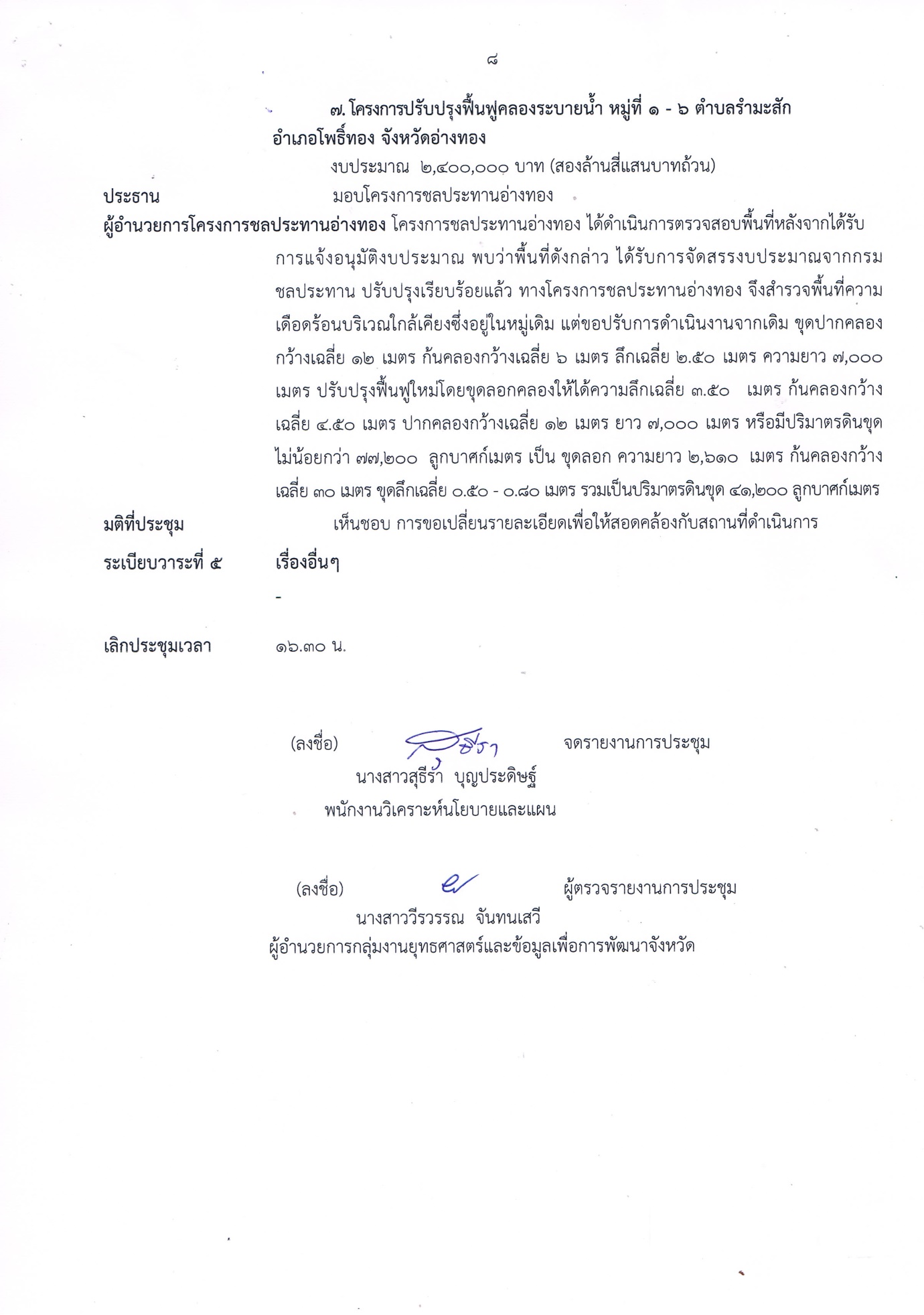 				(ลงชื่อ)				ผู้จดรายงานการประชุม					นางสาวสุธีรา  บุญประดิษฐ์	    พนักงานวิเคราะห์นโยบายและแผน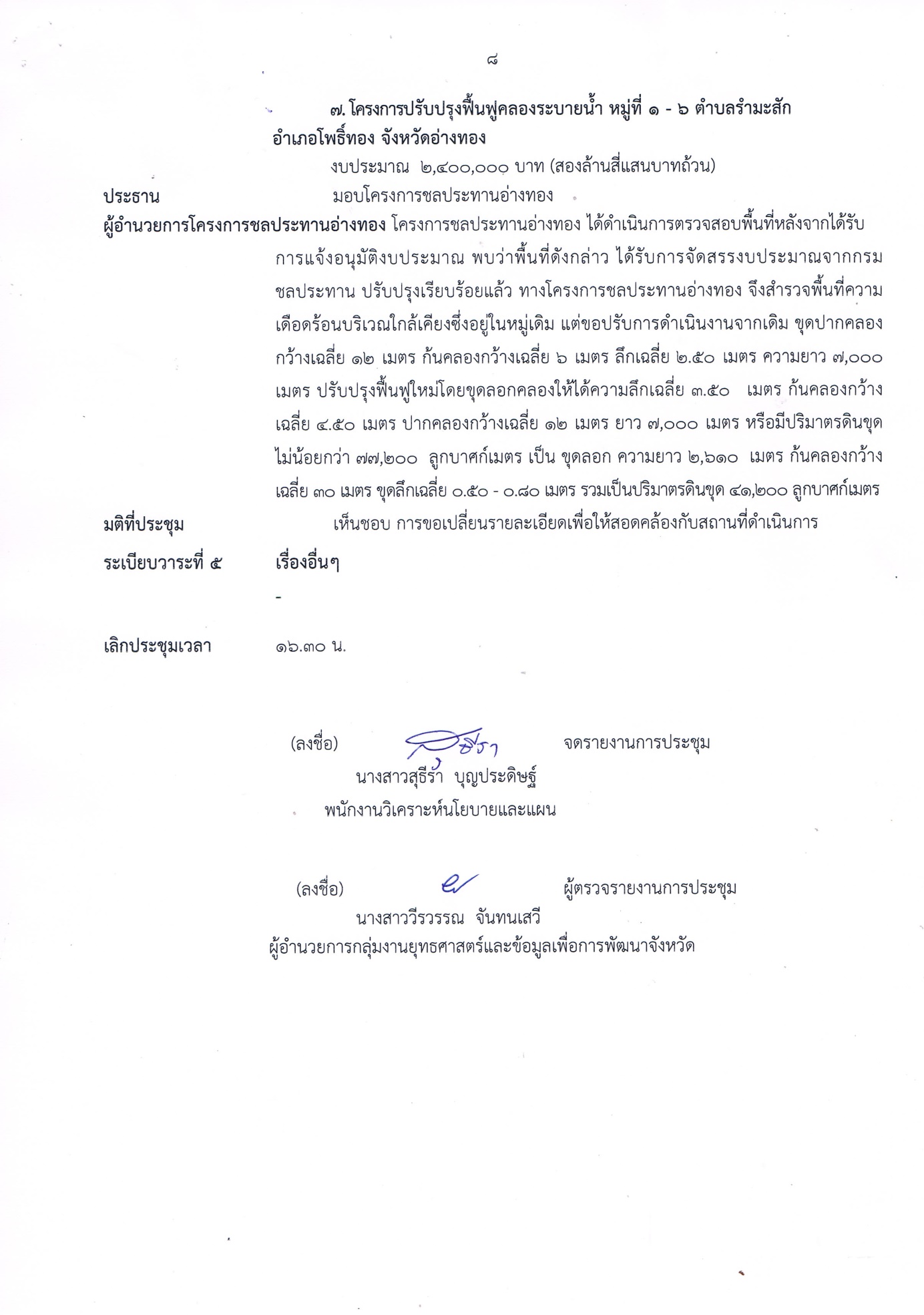 				(ลงชื่อ)				ผู้ตรวจรายงานการประชุม					นางสาววีรวรรณ  จันทนเสวี	   ผู้อำนวยการกลุ่มงานยุทธศาสตร์และข้อมูลเพื่อการพัฒนาจังหวัดประจำเดือนการจดทะเบียนจัดตั้งใหม่การจดทะเบียนจัดตั้งใหม่การยกเลิกกิจการการยกเลิกกิจการประจำเดือนรายทุนจดทะเบียนรายทุนจดทะเบียนพฤษภาคม  2560814,000,000.0032,200,000.00มิถุนายน  25601014,000,000.001400,000.00เปรียบเทียบผลต่างระหว่างเดือนพฤษภาคม กับ มิถุนายน  25601221, 800,000.00จำพวกที่จำนวนโรงงาน (โรงงาน)จำนวนเงินทุน (บาท)จำนวนคนงาน (คน)13125,090,50019024382,213,400418336573,858,625,0397,456รวม43974,965,928,9398,037ที่ชื่อโรงงาน/ที่อยู่ประกอบกิจการเงินลงทุน (บาท)คนงาน (คน)1.บริษัท ดี 55 จำกัด22/2 หมู่ที่ 2 ต.หลักฟ้าอ.ไชโย จ.อ่างทองกลึง-เชื่อมโลหะทั่วไป1,510,00010รวมรวม1,510,00010ที่ชื่อโรงงาน/ที่อยู่ประกอบกิจการเงินลงทุน (บาท)คนงาน (คน)ไม่มีรวมรวมที่ชื่อโรงงาน/ที่อยู่ประกอบกิจการเงินลงทุน (บาท)คนงาน (คน)ไม่มีรวมรวม